Department/Program MissionThe Department of Health and Human Performance is dedicated to the scientific inquiry of exercise and health behavior across a spectrum of settings and populations.  The faculty is devoted to the lifelong development and improvement of students in order to become competent and competitive professionals in the field of exercise and health science.  The department encourages and supports student growth through the stimulation of intellectual and experiential pursuit of knowledge in light of the Jesuit tradition and ideals. Program OverviewKinesiology is the study of human movement as related to exercise and physical activity from an applied, primarily life science perspective. It is dedicated to promoting and integrating scientific research and education on the effects and benefits of exercise, and to the delivery of physical-activity programs that prevent disease, facilitate rehabilitation, promote health, and enhance human performance. Kinesiology is part of the field of Sports Medicine, which also includes clinical areas of study. The scientific aspects of Sports Medicine include exercise physiology, nutrition, biochemistry of exercise, and biomechanics. Testing of lactic acid metabolism, analysis of muscle fatigue, research on muscle hypertrophy and bone density, measurement of body composition, and benefits of exercise in cardiovascular disease, diabetes, osteoporosis and weight control are a few of the many contributions made by exercise scientists to Sports Medicine.Few academic program majors offer such diverse opportunities after graduation in Kinesiology. The academically rigorous curriculum prepares graduates with knowledge and experience for employment opportunities in a variety of settings. Careers in applied health areas, include corporate, community and hospital-based wellness programs, cardiopulmonary rehabilitation, and research centers investigating the benefits of exercise in chronic disease states.  Becoming a strength and conditioning specialist for a sports team or training center is also a career option.  The program is also designed in order to provide students the opportunity to take prerequisite courses for graduate programs in Physical Therapy, Physician's Assistant, Athletic Training and other allied health professions, including medical, dental, podiatry and optometry school.  Students should make their career intentions known early in their program of study so that they may be guided appropriately and utilize their electives in order to achieve their academic goals.  It is the student's responsibility to be aware of the specific prerequisites required by their graduate school(s) of interest as prerequisites may differ between universities offering the same program.  While the Doctor of Physical Therapy program does not offer an accelerated option at this time, students are encouraged to work with their academic advisor if they are interested in graduating in less than four years.In addition to the advising provided by PCPS Academic Advising and the Department of Health and Human Performance, students interested in attending medical school should participate actively in the Health Professions Organization and seek advising from Dr. Mary Engel, Director of Medical School Placement (570-941-7901).  Students interested in completing the prerequisites for a Physician's Assistant program should seek advising from Father Timothy Cadigan, Ph.D. (570-941-4348).  Although not required, completion of the program provides students with the ability to take different certification exams offered by several professional organizations including the American College of Sports Medicine and the National Strength and Conditioning Association.All KNES students must submit proof of First-Aid and CPR certification prior to completion of the Kinesiology program.  Copies of the certifications must be submitted to the Department of Health and Human Performance office (ELH 710) no later than the midpoint of the student's second to final semester prior to graduation.  Minimum requirements include Adult, Child, and Infant CPR with AED and Basic First-Aid.  However, many graduate programs require advanced First-Aid and/or CPR certification, therefore, students applying to graduate programs are strongly advised to consult with those programs in order to identify the certifications suitable to meet their goals.  For instance, some graduate programs may only accept certifications if granted by the American Red Cross or the American Heart Association.Recommended certifications include the following, however, keep in mind Adult, Child, and Infant CPR with AED and Basic First-Aid must all be included:  CPR certification - American Heart Association-Health Care Provider, American Red Cross-Professional Rescuer, or Basic Life Support (BLS) for Healthcare Providers from the American Red Cross; First-Aid Certification - American Heart Association or American Red Cross.Graduating Kinesiology majors must possess a minimum overall grade point average of 2.75 and a grade point average of 2.75 or higher within the major.  All major courses (KNES) and cognate courses must be completed with a minimum grade of "C."  Students may progress and take any course within the KNES major provided the pre-requisite course(s) for that course have been completed with a minimum grade of "C."KNES Program Goals and Student Learning OutcomesKNES Program FacultyPaul T. Cutrufello, Ph.D., ATC, CSCS (Professor) Degrees: Ph.D. – Marywood University – Health Promotion; M.S. – Bloomsburg University – Exercise Science; B.S. – Penn State University – Exercise Science Research Areas: body composition, hydration status, exercise training/performance, and supplementation/ergogenic aids.Professional Organizations:  American College of Sports Medicine, National Athletic Trainers’ Association, National Strength and Conditioning Association, International Network of Wrestling ResearchersEmily E. Gerstle, Ph.D. (Assistant Professor)Degrees: Ph.D. – University of Wisconsin-Milwaukee – Neuromechanics: M.S. – University of Wisconsin-Milwaukee – Neuromechanics; B.S. – Denison University – BiologyResearch Areas: Lower extremity and distal foot function in step negotiation; balance & fallsProfessional Organizations: International Society of Biomechanics; American Society of Biomechanics; Gait and Clinical Movement Analysis SocietyJoan Grossman, Ph.D., RDN (Associate Professor) Degrees: Ph.D. - Marywood University/Colorado State University;  M.S. – Colorado State University; B.S. – King’s College Research Areas: metabolism, post-menopausal women and weight management, cardiac rehabilitationProfessional Organizations:  American College of Sports Medicine, Academy of Nutrition and Dietetics, The Obesity Society, American Association of University Professions, Northeast Dietetic Association, Phi Epsilon KappaMichael J. Landram, Ph.D., USAW   (Associate Professor)Degrees: Ph.D. - University of Roma "Foro Italico" - Biomedical Research Methods and Statistics; M.S. - Appalachian State University - Exercise Science; BS - Truman State University -Exercise Science Research Areas: Age and sex differences in cardiovascular and neurological adaptation to exercise training.  Training, diet, body composition, and hydration influence on exercise performance. Professional Organizations:  American College of Sports Medicine, American Physiological Society, United States of America Olympic Weightlifting​Joseph K. Pellegrino, Ph.D. (Assistant Professor)Degrees: Ph.D. Rutgers University, New Brunswick, Nutritional Sciences -Physiology and Biochemistry of Nutrition.M.S. University of Montana, Missoula, Human Health and Performance -Exercise Physiology.B.S. Rutgers University, New Brunswick, Biological Sciences –Neuroscience and Systems Physiology; Kinesiology -Exercise Physiology. Research Interests: Impacts of exercise and nutrition on human health and performance: Exercise as medicine -Different applications of aerobic/anaerobic exercise; Sport physiology: Ergogenic aid/supplement research; Comparative physiology.Professional Organization: National Strength and Conditioning Association, CSCS; American College of Sports Medicine.Andrew C. Venezia, Ph.D. (Associate Professor)Degrees: Ph.D. – University of Maryland, College Park – Neuroscience and Cognitive Science; M.S. – Bloomsburg University – Exercise Science; B.S. – Bloomsburg University – Exercise ScienceResearch Interests: – Influence of cardiovascular fitness and chronic exercise on memory performance; Acute exercise and memory/neuroplasticity; Exercise genomicsProfessional Organizations: American College of Sports MedicineACADEMIC POLICIES AND PROCEDURESKinesiology CurriculumKinesiology, BSCoaching ConcentrationThe 15-credit Coaching Concentration is based on the American Sport Education Program (ASEP) and will help meet the needs of those who wish to coach and work more effectively with young athletes from youth through interscholastic sports.Nutrition Studies ConcentrationThe concentration in Nutrition Studies is designed to encourage critical thinking, engage students in dialogue, and increase self-awareness of their own nutritional status.  It is designed to increase the knowledge base of the depth and implications of nutritional problems and their effects on chronic illnesses.  Students in health-related fields such as Kinesiology, Exercise Science, Nursing, Physical Therapy, Occupational Therapy and Community Health Education, as well as students in elementary and secondary education where basic nutrition is being implemented, will benefit from this course concentration.Required CoursesMandatory:NUTR 350 - Nutrition through the Life CycleThis advanced-level course makes note of particular dietary needs and requirements as a function of the aging process. The areas addressed include levels of nutrient needs beginning with preconception through the entire life cycle.Plus one of the following:NUTR 110 - (E) Introduction to NutritionNUTR 220 - Nutrition for the Health Care ProfessionsBIOL 255 - Animal Nutrition and Metabolism (S)Supplemental Courses (choose three)BIOL 110-111 - (E) Human Anatomy and Physiology orBIOL 210 - Introductory Medical Microbiology orBIOL 245 - (W: lab only) General Physiology (S) orBIOL 250 - Microbiology (MC) orBIOL 348 - Functional Neuroanatomy (S) orBIOL 446 - Cardiovascular Physiology (S)CHEM 110-111 - (E) Introductory ChemistryCHEM 112-113 - (E) General and Analytical ChemistryCHEM 232 - (E) Organic ChemistryKNES 212 - Nutrition in Exercise and SportKNES 229 - Applied Anatomy and KinesiologyKNES 435 - (D) Exercise, Nutrition and Women’s HealthNURS 111 - (D) Women’s HealthProgram Entry and ProgressionStudents may transfer into the KNES from other Universities or other academic programs at The University of Scranton.  Applicants seeking admission to the KNES Program as incoming freshmen are admitted through the University’s Undergraduate Admissions Office.   Students that change their major to KNES, declare or transfer into the KNES Program must complete the appropriate Registrar form(s) and submit to Panuska College of Professional Studies (PCPS) Academic Services. You will be assigned a PCPS Academic Services advisor.  You are also encouraged to make an appointment to meet with the KNES Program Director.        Graduating Kinesiology majors must possess a minimum overall grade point average of 2.75 and a grade point average of 2.75 or higher within the major.  All major (KNES) and cognate courses must be completed with a minimum grade of “C.”  Students may progress and take any course within the KNES major provided the pre-requisite course(s) for that course have been completed with a minimum grade of “C.”  Academic Code of HonestyPlease refer to the Student Handbook for University policy regarding the Academic Code of Honesty.  Students should be aware of violations (plagiarism, submission of duplicate work, collusion, and unauthorized possession of tests) and subsequent penalties for such violations.  The following information is an excerpt from the University Academic code of Honesty.  The University seeks to educate students who have strong intellectual ambition, high ethical standards and dedication to the common good of society. Academic excellence requires not only talent and commitment but also moral integrity and a sense of honor. Integrity in intellectual activity is an indispensable prerequisite for membership in any academic 2 community, precisely because the resultant trust makes possible the open dialog and sharing of information that are the core of successful academic community. Plagiarizing papers and cheating on examinations are examples of violations of academic integrity. Academic dishonesty trivializes the students' quest for knowledge and hinders professors from accurately assessing the individual talents and accomplishments of their students.Plagiarism on the part of a student in academic work or dishonest examination behavior will ordinarily result in the assignment of the grade of "F" by the instructor. The instructor should notify the student of the academic dishonesty and his or her action in response to it, such as a lowered grade for the assignment or course, within five days after action is taken. In addition, all instances of academic dishonesty must be reported to the chairperson of the department involved and to the student's dean within three days of the notification of the student. Upon receiving such notification, the chairperson will distribute a copy of the Academic Code of Honesty to the student within seven days.Attendance PolicyPer the University’s Undergraduate Catalog, “Students are expected to attend all scheduled meetings of courses in which they are enrolled.  Students are responsible for all materials presented and announcements made during any class.” As a component of professional development, the KNES program’s attendance policy establishes professional communication between the student and the faculty of courses in the KNES program including KNES and NUTR courses.  While individual instructors may add to this policy, the attendance policy noted below serves as a minimum standard for attendance in KNES program courses.Students are expected to attend all classes but are permitted three unexcused absences for a traditional Fall or Spring semester course meeting MWF, two unexcused absences for a course meeting TR, and one unexcused absence for a course meeting once per week.  Five percentage points will be deducted from the final grade for every additional unexcused absence.  An excused absence must be approved by the instructor >24 hrs prior to class.  In the event of an emergency or sudden, unexpected event occurring <24 hrs prior to class, the instructor must be informed, preferably via email, prior to class.  If notification cannot be made prior to class, this is considered an unexcused absence.  Written documentation may be requested (e.g. physician’s note, etc.) at the discretion of the instructor.Research Reference Styling (Citations)All submitted assignments/papers for any course within KNES, including NUTR courses, must utilize citation guidelines as indicated by the American Psychological Association (APA).  Students are encouraged to purchase the Publication Manual of the American Psychological Association.  Additional information is available through the APA’s website at http://www.apastyle.org/.  Internet sources can also be used in order to properly compose a reference list https://www.library.cornell.edu/research/citation/apa or in-text citations http://blog.apastyle.org/apastyle/2011/01/writing-in-text-citations-in-apa-style.html.Academic AdvisingThe PCPS Academic Advising Services advises all KNES students.  You are encouraged to make appointments with your advisor early in the semester.  It is your responsibility to know the requirements for the baccalaureate degree in Kinesiology.  It is also the students own responsibility to plan ahead and be aware of graduate school pre-requisites that may be required depending on the student’s career goals. Statement of Reasonable AccommodationsStudents with DisabilitiesReasonable academic accommodations may be provided to students who submit relevant and current documentation of their disability. Students are encouraged to contact the Center for Teaching and Learning Excellence (CTLE) at disabilityservices@scranton.edu or (570) 941-4038 if they have or think they may have a disability and wish to determine eligibility for any accommodations. For more information, please visit www.scranton.edu/disabilities. Writing Center Services The Writing Center focuses on helping students become better writers. Consultants will work one-on-one with students to discuss students' work and provide feedback at any stage of the writing process. Scheduling appointments early in the writing progress is encouraged.Students can make an appointment through the My.Scranton portal: my.scranton.edu -> Self Service -> Student & Financial Aid -> CTLE Menu.For more information, please contact Amye Archer at amye.archer@scranton.edu or visit the  Writing Center webpage.My Reporting Obligations as a Required ReporterAs a faculty member, I am deeply invested in the well-being of each student I teach. I am here to assist you with your work in this course. Additionally, if you come to me with other non-course-related concerns, I will do my best to help. It is important for you to know that all faculty members are required to report incidents of sexual harassment or sexual misconduct involving students. This means that I cannot keep information about sexual harassment, sexual assault, sexual exploitation, intimate partner violence or stalking confidential if you share that information with me. I will keep the information as private as I can but am required to bring it to the attention of the University’s Title IX Coordinator, Elizabeth M. Garcia, or Deputy Title IX Coordinator, Diana M. Collins, who, in conversation with you, will explain available support, resources, and options. I will not report anything to anybody without first letting you know and discussing choices as to how to proceed. The University’s Counseling Center (570-941-7620) is available to you as a confidential resource; counselors (in the counseling center) do not have an obligation to report to the Title IX Coordinator.Non-Discrimination StatementThe University is committed to providing an educational, residential, and working environment that is free from harassment and discrimination. Members of the University community, applicants for employment or admissions, guests, and visitors have the right to be free from harassment or discrimination based on race, color, religion, ancestry, gender, sex, pregnancy, sexual orientation, gender identity or expression, age, disability, genetic information, national origin, veteran status, or any other status protected by applicable law.Students who believe they have been subject to harassment or discrimination based on any of the above class of characteristics, or experience sexual harassment, sexual misconduct or gender discrimination should contact Elizabeth M. Garcia, Title IX Coordinator, (570) 941-6645 elizabeth.garcia2@scranton.edu, or Deputy Title IX Coordinators Diana M. Collins (570) 941-6645 diana.collins @scranton.edu, or Ms. Lauren Rivera, AVP for Student Life and Dean of Students, at (570)941-7680 lauren.rivera@scranton.edu. The United States Department of Education’s Office for Civil Rights (OCR) enforces Title IX. Information regarding OCR may be found at www.ed.gov/about/offices/list/ocr/index.htmlStudent AssistanceMany students experience mental health challenges at some point in college. Struggles vary and might be related to academics, anxiety, depression, relationships, grief/loss, substance abuse, and other challenges. There are resources to help you and getting help is the smart and courageous thing to do.·         Counseling Center (6th Floor O’Hara Hall; 570-941-7620) – Free, confidential individual and group counseling is available on campus.·         Teletherapy – For students who wish to access therapy via video, phone, and/or chat, the University offers a teletherapy resource. Please contact the Counseling Center (570-941-7620) to inquire about teletherapy.·         Mental Health Screenings – Confidential, online “check up from your neck up” to help you determine if you should connect with a mental health professional.·         Dean of Students Office (201 DeNaples Center; 570-941-7680) – Private support and guidance for students navigating personal challenges that may impact success at the University.Study Abroad Option As an KNES student, the optimal time to study abroad is during the sophomore or junior years, however, it is important to note that all pre-requisite science courses (Biology, Chemistry, Physics, etc.) for admittance into The University of Scranton’s DPT program must be completed at The University of Scranton and cannot be taken while abroad.  Prior to making any plans with the University’s Study Abroad Program, all KNES students that want to study abroad must meet with the KNES Program Director and complete the KNES Study Abroad Course Sequence Plan form (see Appendices).  The original copy of the form must be turned into PCPS Advising and a copy will be kept in your department student file.  All other University and College Study Abroad policies must be followed.  Community Based Learning Requirement (CBL)As a KNES student, you are required to complete academic community based learning (CBL) to graduate.  Community based learning is required for all PCPS undergraduate students.  During your freshmen year, you will complete your initial CBL (10 hrs) by attending designated programs offered through the PCPS Dean’s office and the PCPS T.A.P.E.S.T.R.Y. program.  http://www.scranton.edu/academics/pcps/tapestry/Tapestry-magis.shtmlDuring your sophomore, junior and senior, you will complete a CBL project each year.  You will receive emails from designated KNES faculty regarding these opportunities.  If for any reason you do not receive emails after a few weeks into the fall semester, please check in the department office ELH 710.  Projects will be determined through the following core courses:  KNES 375 (sophomore year/20 hrs), KNES 360 (Junior year/20hrs), and KNES 440 (senior year/30 hrs).  The PCPS policies and procedures for timesheets must be followed.  A copy of your CBL timesheets for completed hours (sophomore, junior, and senior projects only) must be signed by the faculty and returned to the department office in ELH 710 following completion of the project.  Information on PCPS CBL policies is located at: https://matrix.scranton.edu/academics/pcps/service/index.shtmlBackground ClearancesClearances are required for all sophomores/2nd year, juniors/3rd year, and seniors 4th + year.  Clearances are due the first day of the academic year/Fall semester.Clearance information is available at the following:  https://www.scranton.edu/academics/pcps/field-placement-office/kinesiology/kinesiology.shtmlFreshman/1st year – No clearances requiredSophomore/2nd year - PA State Police Clearance and the PA Child Abuse Clearance only.  These are Free.  FBI fingerprint clearance and Castlebranch are not required.  These clearances are submitted to the department office (ELH 710) or emailed to maryann.capone@scranton.edu.Junior/3nd year - PA State Police Clearance, the PA Child Abuse Clearance, the FBI clearance (fingerprinting required), and first-aid CPR/AED certification (including First-Aid and adult, child, and infant CPR/AED).  All submitted to Castlebranch.  There is a fee for Castlebranch and the FBI fingerprinting.Senior/4th + year - PA State Police Clearance, the PA Child Abuse Clearance, and the FBI clearance (fingerprinting required).  All submitted to Castlebranch. There is a fee for Castlebranch and the FBI fingerprinting.Faculty ReferencesAll students applying to graduate school, including those with the DPT guaranteed seat, will be required to complete letters of recommendations.  Students are encouraged to and welcome to request letters of recommendation from the KNES faculty.  Please do this in a timely manner prior to the application deadline (>2 weeks) and do so in a professional manner.  When approaching a professor to request a letter of recommendation, it is recommended that students make the request in person and provide the faculty member with a current transcript, a resume, a list of extracurricular activities including service, and any other information that might assist the faculty member in preparing the letter.  A professor with whom you have worked outside of the classroom will be better suited to write a letter of recommendation whereas a professor who only had you in class may only be able to comment on your academic performance.  Remember that a letter from an individual with additional knowledge or your personal qualities and attributes can often prepare a more effective letter of recommendation.  Additional assistance regarding resume building and graduate applications is available through Career Services http://www.scranton.edu/studentlife/studentaffairs/careers/index.shtmlProfessional Behavior and Classroom EtiquetteStudents are expected to demonstrate ethical and professional behavior while on-campus, in class, or while representing the University during an internship or service learning opportunity.  Students and student organizations are subject to disciplinary action according to the provisions of the Student Code of Conduct and/or any other applicable University rules or regulations.  Please refer to the Student Code of Conduct at http://www.scranton.edu/studentlife/studentaffairs/student-conduct/student-code.shtml.  While participating or serving in any capacity, both at the University or off-campus while representing the University, students are expected to: Arrive on time.  Should a student arrive late for class, they should enter the classroom quietly without disrupting anyone.  Be courteous and attentive of others.Refrain from talking to other students during class while the instructor or another student is addressing the class. Students are expected to attend all scheduled meetings.  In the event one cannot make a scheduled appointment, the student must notify that individual beforehand.Should a student miss a class, students are responsible for all materials presented and announcements made during any class.  Please refer to the attendance policy noted above as well as the attendance policy included in course syllabi. Students are expected to utilize their University emails (…@scranton.edu) for correspondence with faculty members and in order to receive class notifications including assignments and class cancellationsTurn off cell phones and other electronic devices before entering the classroom unless otherwise directed. Sit as close to the front of the classroom as possible.Be prepared and willing to contribute to the class discussions.  Please attempt to limit questions regarding course material through email.  Try to ask these questions during class since your peers may have similar questions and this may promote learning for the group.Do only work in class pertaining to that class. Be sensitive and supportive of individual differences among students, such as race, gender, ethnic background, religious preference. Dress appropriately as directed for meetings, internships, class presentations, and designated events.Address faculty/staff members using the proper prefix (Dr/Mr/Mrs/Prof/etc.).  Do not use first names or last names only.Use proper salutations, signatures, and grammar when emailing faculty/staff members.  Do not use “hey” to address others either in-person or through email.Do not leave class early unless prior arrangements have been made with the instructor.All questions regarding grades (exams or course grades) should be addressed as soon as possible.  Questions should be asked in-person as inquiries through email may not be addressed.Final times are pre-determined. The University of Scranton policy states if you have three (3) finals on a day, one final may be moved. However, classes that are NOT within your major should be moved first.Please refrain from using profanity at all times.CO-CURRICULAR ACTIVITIES AND OPPORTUNITIESStudent ResearchStudents are encouraged to participate in research.  As such, students may participate as research assistants in faculty led research projects or they may develop their own research ideas in collaboration with a faculty mentor and take a more active role in the research process.  Students interested in research should consult with an KNES faculty member whose research interests are included earlier in this document.  Any KNES student engaged in research in the KNES lab should be working with a faculty mentor.  Before using any lab equipment independently, students must be trained by a supervising faculty member or lab coordinator who will then document this training.  The lab coordinator will maintain the documentation of student training and the particular equipment/testing procedures for which the student is trained.  The use of all lab equipment must also be scheduled in advance.Faculty Student Research ProgramA significant part of the educational experience can occur through the "hands-on" inquiry that takes place by participating in research and other creative projects with faculty mentors through the Faculty/Student Research Program. The Faculty/Student Research Program (FSRP) is a university-wide opportunity for all undergraduate students in good academic standing. Although the FSRP program is offered on a non-credit basis, students receive transcript recognition for their participation.  Students need to secure a faculty mentor and should expect to devote seven to eight hours per week on the research activity. Students can enroll in this program through the Office of Research Services.  Additional information is available at http://www.scranton.edu/academics/provost/research/student-research.shtmlStudent/Faculty Teaching Mentorship ProgramThe principal purpose of the Student/Faculty Teaching Mentorship Program (SFTMP) is to offer student the opportunity to be involved in faculty instructional activities. The SFTMP allows students to learn about college-level teaching in ways that transcend the traditional roles of faculty and students. The program is university-wide and covers all academic departments. Participation is open to undergraduate and graduate students in good academic standing. Although this program is offered on non-credit basis, students will receive transcript recognition for their participation. The SFTMP is administered by the Center for Teaching and Learning Excellence (CTLE) and the Registrar's Office.  Additional information is available at http://www.scranton.edu/academics/ctle/student-faculty-teaching-mentorship-program/index.shtmlPresident’s Fellowship for Summer Research The University of Scranton will offer six undergraduate student summer research grants for 2013. The Office of Research and Sponsored Programs will administer the program. The $3,000 stipends are offered to provide students with the opportunity to engage in a research project with a full-time faculty mentor during a ten-week period. In addition to the $3,000 student award, $500 is allocated for materials and/or student travel. Student awardees will have a residence hall bed assigned free of charge during the research period.  Additional information is available at http://www.scranton.edu/academics/provost/research/sub%20pages/student%20research%20opportunities.shtmlKinesiology ClubThe Kinesiology Club is the official social organization for University of Scranton students interested in the field of Kinesiology, both as a career and a degree to branch off of for various paths.  The Kinesiology Club is an active club on Scranton’s campus that strives to serve our school and community. The club participates in various service and community events throughout the school year allowing Kinesiology students a chance to share the knowledge they have gained in classrooms with the Scranton community. The club also collaborates with purepowerlifting.com to host USA Powerlifting sanctioned events on-campus.  These experiences serve as fund raising opportunities for the club, as well as educational opportunities for its members.  Opportunities include trips to various places such as the Bodies Exhibit and Lake Placid, as well as the annual Club Dinner featuring a guest speaker. The Kinesiology Club is an important club on campus that provides great resources to the Scranton community and permits Kinesiology majors to develop a sense of camaraderie among their fellow classmates.  Each year, KNES majors will receive invitations to join the club.  Students may also contact the club’s faculty advisor in the KNES department.Phi Epsilon Kappa Honor SocietyPhi Epsilon Kappa (PEK) Fraternity is a national professional fraternity for persons engaged in or pursuing careers in kinesiology, exercise science, sports medicine, and sport management.  Membership is designed to stimulate scholarship among the individual members and advance the field of exercise science. The University of Scranton’s local chapter name is Zeta Gamma. Requirements include: declared Kinesiology major at the University of Scranton, senior status, an overall GPA of a 3.5 or higher, and a GPA of 3.5 within Kinesiology courses.  Applications are typically due in the month of September each year.  Students may contact the PEK faculty advisor for further information.Professional Associations and MembershipsStudents are encouraged to join a professional association related to kinesiology and exercise science.  Students may obtain student memberships designed to enhance a student’s understanding of Kinesiology based content and professional opportunities available in the chosen field.American College of Sports Medicine (ACSM): www.acsm.orgUndergraduate Student Member Application ($10/yr) (For new members only)  Undergraduate student membership is open to any full-time undergraduate student studying in a field related to Kinesiology or sports medicine. Benefits:Print & electronic subscription to ACSM’s monthly scientific journal, Medicine & Science in Sports & Exercise®Print & electronic subscription to ACSM’s quarterly review of current research topics, Exercise and Sport Sciences ReviewsElectronic subscription to ACSM’s weekly e-newsmagazine, Sports Medicine BulletinAccess to and inclusion in ACSM’s Online Membership DirectoryDiscounts on meeting and conference registrations, ACSM Certification exams, and ACSM continuing education creditsACSM InfoSearch a weekly update service that helps members stay up to datewith the latest book and journal literatureNational Strength and Conditioning Association (NSCA): http://www.nsca.com/Undergraduate Student Member Application ($65/yr) Undergraduate student membership is open to any full-time undergraduate student.Benefits:Electronic access to the NSCA Coach, Personal Training Quarterly publicationElectronic subscription to the Strength and Conditioning JournalElectronic subscription to the Journal of Strength and Conditioning ResearchDiscounted Registration at national, regional, and local eventsPreferred pricing at NSCA StoreWork Study OpportunitiesWork study opportunities exist in the Department of Health and Human Development and are coordinated by the department secretary.  Students may inquire about available opportunities through the department secretary and must follow University procedures and apply through the Financial Aid Office.  Additional information is available at http://www.scranton.edu/financial-aid/ws-univ-work-study.shtmlProfessional Fitness for KinesiologyTo be a successful KNES student and perform the essential functions expected of an Kinesiology graduate at The University of Scranton, an individual must possess specific skills and abilities. If a student needs assistance to demonstrate the following skills and abilities, it is the responsibility of the student to request accommodation through the Center for Teaching and Learning Excellence (CTLE).The student must be able to (with or without reasonable accommodations):Communicate verbally, nonverbally and in writing in an effective and respectful manner across diverse situations and to people with different social and cultural backgrounds, including with instructors, community site supervisors, fellow students, clients, and healthcare professionals. Collect, organize, analyze and prioritize information to make safe, appropriate, and timely decisions regarding the proper care for physically active or sedentary individual through the use of established protocols.Record information that is provided by individuals such as clients, athletes, medical personnel and instructors efficiently and accurately. Possess adequate strength, dexterity, balance, and sensation to accurately and safely carry out physical activities including: Variety of physical assessments,Variety of physical activities,Physical positioning of an individual and assistance in the moving of an individual; and, Administration of exercise and training techniques that require demonstration, facilitation, spotting, or resistance.Acknowledge and respect individual, social, gender, and cultural differences in fellow students, colleagues, faculty, patients/clients and community members.Demonstrate flexibility and adaptability to changing situations and uncertainty in an academic or internship environment.Maintain a calm demeanor during situations that may be physically, emotionally, and/or intellectually stressful.Behave in an ethical and moral manner, upholding professional and community standards.Accept critical feedback and respond by appropriate modification of behavior. Students are evaluated and observed by faculty on an ongoing basis in and out of the classroom.  If a faculty member has evidence, or has become aware, that a student has failed to or appears unable to perform an essential function, the faculty member will submit a Student of Concern Memo to the Kinesiology program Director.  After a careful review, and in consultation with the faculty, a remediation plan may be developed by the Program Director. In the event that remediation is not possible or if the student is unsuccessful in achieving the benchmark(s) identified in the remediation plan, the matter will be forwarded to the PCPS Dean's office to consider dismissal from the Kinesiology program.Student Complaints/GrievancesFederal legislation (the Higher Education Opportunity Act of 2008 (HEOA, as amended) and regional accreditation requirements require that institutions make available to students information regarding filing a complaint with the regional accreditor, state and other agencies, and that it makes available “Policy and methods used in handling and tracking student grievances and complaints. Include public disclosure(s) of the policy/policies for student grievances and complaints (URLs, catalog, handbook, or other public location of this information).”The University of Scranton makes every effort to address student academic and student life concerns in a timely fashion through existing administrative and academic channels.  Information regarding the handling of formal student grievances and complaints are available in the following resources: University Student HandbookStudent Rights and Confidentiality of Information: FERPA PolicyStudent Code of Conduct: Complaint Procedures and Conduct Process InformationSexual Harassment and Sexual Misconduct Process: Reporting, Support and ResourcesStudent Disability Accommodations: Support, Resources, and Grievances Each resource above outlines how complaints are handled and resolved. Resources are provided to students throughout the process either as evidenced in the ability to have a University support person and/or by measures provided by the Dean of Students. Other offices, including the office of the Academic Dean, Registrar, and the Office of Equity and Diversity, also offer student resources and guidance regarding the above policies. Should complaints be received by the institution from MSCHE, PDE, or SARA, they are forwarded to the Provost and/or the relevant administrator responsible for that area or issue.  In the case of MSCHE, this includes the ALO; in the case of SARA, this includes the Vice Provost for Enrollment Management and External Affairs.  Para información en español, visite www.consumerfinance.gov/learnmore o escribe a laConsumer Financial Protection Bureau, 1700 G Street N.W., Washington, DC 20552.A Summary of Your Rights Under the Fair Credit Reporting ActThe federal Fair Credit Reporting Act (FCRA) promotes the accuracy, fairness, and privacy of information in the files of consumer reporting agencies. There are many types of consumer reporting agencies, including credit bureaus and specialty agencies (such as agencies that sell information about check writing histories, medical records, and rental history records). Here is a summary of your major rights under the FCRA. For more information, including information about additional rights, go to www.consumerfinance.gov/learnmore or write to: Consumer Financial Protection Bureau, 1700 G Street N.W., Washington, DC 20552.•	You must be told if information in your file has been used against you.  Anyone who uses a credit report or another type of consumer report to deny your application for credit, insurance, or employment – or to take another adverse action against you – must tell you, and must give you the name, address, and phone number of the agency that provided the information.•	You have the right to know what is in your file.  You may request and obtain all the information about you in the files of a consumer reporting agency (your “file disclosure”). You will be required to provide proper identification, which may include your Social Security number. In many cases, the disclosure will be free. You are entitled to a free file disclosure if:•	a person has taken adverse action against you because of information in your credit report;•    you are the victim of identity theft and place a fraud alert in your file;•    your file contains inaccurate information as a result of fraud;•    you are on public assistance;•    you are unemployed but expect to apply for employment within 60 days.In addition, all consumers are entitled to one free disclosure every 12 months upon request from each nationwide credit bureau and from nationwide specialty consumer reporting agencies. See www.consumerfinance.gov/learnmore for additional information.•	You have the right to ask for a credit score.  Credit scores are numerical summaries of your credit-worthiness based on information from credit bureaus. You may request a credit score from consumer reporting agencies that create scores or distribute scores used in residential real property loans, but you will have to pay for it. In some mortgage transactions, you will receive credit score information for free from the mortgage lender.•	You have the right to dispute incomplete or inaccurate information.  If you identify information in your file that is incomplete or inaccurate, and report it to the consumer reporting agency, the agency must investigate unless your dispute is frivolous. See www.consumerfinance.gov/learnmore for an explanation of dispute procedures•Consumer reporting agencies must correct or delete inaccurate, incomplete, or unverifiable information. Inaccurate, incomplete, or unverifiable information must be removed or corrected, usually within 30 days. However, a consumer reporting agency may continue to report information it has verified as accurate.•Consumer reporting agencies may not report outdated negative information. In most cases, a consumer reporting agency may not report negative information that is more than seven years old, or bankruptcies that are more than 10 years old.•Access to your file is limited. A consumer reporting agency may provide information about you only to people with a valid need -- usually to consider an application with a creditor, insurer, employer, landlord, or other business. The FCRA specifies those with a valid need for access.•You must give your consent for reports to be provided to employers.  A consumer reporting agency may not give out information about you to your employer, or a potential employer, without your written consent given to the employer. Written consent generally is not required in the trucking industry. For more information, go to www.consumerfinance.gov/learnmore.•You many limit “prescreened” offers of credit and insurance you get based on information in your credit report.  Unsolicited “prescreened” offers for credit and insurance must include a toll-free phone number you can call if you choose to remove your name and address from the lists these offers are based on. You may opt out with the nationwide credit bureaus at 1-888-5-OPTOUT (1-888-567-8688).•You may seek damages from violators.  If a consumer reporting agency, or, in some cases, a user of consumer reports or a furnisher of information to a consumer reporting agency violates the FCRA, you may be able to sue in state or federal court.•Identity theft victims and active duty military personnel have additional rights.  For more information, visit www.consumerfinance.gov/learnmore.States may enforce the FCRA, and many states have their own consumer reporting laws. In some cases, you may have more rights under state law. For more information, contact your state or local consumer protection agency or your state Attorney General. For information about your federal rights, contact:TYPE OF BUSINESS and CONTACT: 1.a. Banks, savings associations, and credit unions with total assets of over $10 billion and their affiliates	Consumer Financial Protection Bureau	1700 G Street, N.W.	Washington, DC 20552b. Such affiliates that are not banks, savings associations, or credit unions also should list, in addition to the CFPB:                                          	Federal Trade Commission: Consumer	Response Center – FCRA 	Washington, DC 20580 (877) 382-43572. To the extent not included in item 1 above:a. National banks, federal savings associations, and federal branches and federal agencies of foreign banks	Office of the Comptroller of the Currency	Customer Assistance Group	1301 McKinney Street, Suite 3450	Houston, TX 77010-9050b. State member banks, branches and agencies of foreign banks (other than federal branches, federal agencies, and Insured State Branches of Foreign Banks), commercial lendingcompanies owned or controlled by foreign banks, and organizations operating under section 25 or 25A of the Federal Reserve Act	Federal Reserve Consumer Help Center	P.O. Box. 1200	Minneapolis, MN 55480c. Nonmember Insured Banks, Insured State Branches of Foreign Banks, and insured state savings associations	FDIC Consumer Response Center	1100 Walnut Street, Box #11	Kansas City, MO 64106d. Federal Credit Unions 	National Credit Union Administration Office of Consumer Protection (OCP) Division of Consumer Compliance and Outreach (DCCO)	1775 Duke Street	Alexandria, VA 22314 3. Air carriers                                                          	Asst. General Counsel for Aviation	Enforcement & Proceedings	Aviation Consumer Protection Division	Department of Transportation	1200 New Jersey Avenue, S.E. Washington, DC 20590 4. Creditors Subject to the Surface	Transportation Board	Office of Proceedings, Surface Transportation	Board	Department of Transportation	395 E Street, S.W. Washington, DC 204235. Creditors Subject to the Packers and Stockyards Act, 1921 	Nearest Packers and Stockyards	Administration area supervisor 6. Small Business Investment Companies              	Associate Deputy Administrator for Capital	Access	United States Small Business Administration	409 Third Street, S.W., 8th  Floor	Washington, DC 204167. Brokers and Dealers                                           	Securities and Exchange Commission	100 F Street, N.E. 	Washington, DC 205498. Federal Land Banks, Federal Land Bank Associations, Federal Intermediate Credit Banks, and Production Credit Associations	Farm Credit Administration	1501 Farm Credit Drive	McLean, VA 22102-50909. 9. Retailers, Finance Companies, and All Other Creditors Not Listed Above 	FTC Regional Office for region in which the creditor operates or Federal Trade Commission: Consumer Response Center – FCRA	Washington, DC 20580 	(877) 382-4357ACKNOWLEDGMENT AND AUTHORIZATION FOR BACKGROUND CHECKI acknowledge receipt of the separate document entitled DISCLOSURE REGARDING BACKGROUND INVESTIGATION and A SUMMARY OF YOUR RIGHTS UNDER THE FAIR CREDIT REPORTING ACT and certify that I have read and understand both of those documents.  I hereby authorize and consent to the obtaining of “consumer reports” by The University of Scranton (the “School”) at any time after receipt of this authorization and throughout my participation in the educational program or clinical, experiential, residency, or other education or degree requirements, if applicable.  I further authorize and consent to the obtaining by the School, and inclusion in these reports, at any time after receipt of this authorization and throughout my participation in the educational program or clinical, experiential, residency, or other education or degree requirements, if applicable, of my immunization records and other applicable health information to be used for purposes of evaluating my application for participation in an educational program with the School or for participation in clinical, experiential, residency, or other education or degree requirements at a health care facility or clinical program.  To this end, I hereby authorize and consent to, without reservation, any law enforcement agency, administrator, state or federal agency, institution, school or university (public or private), information service bureau, data or record repository, to furnish any and all background information requested by a third party consumer reporting agency and/or the School.  I agree that a facsimile (“fax”), electronic or photographic copy of this Authorization shall be as valid as the original.Print Name:	______________________________________Signature:	                                                                                             Date:_____________________DISCLOSURE REGARDING BACKGROUND INVESTIGATION The University of Scranton (the “School”) may obtain information about you from a third party consumer reporting agency for purposes of evaluating your application for participation in an educational program with the School or for participation in clinical, experiential, residency, or other education or degree requirements at a health care facility or clinical program, which may be deemed to be “employment purposes” under the Fair Credit Reporting Act (“FCRA”).  Thus, you may be the subject of a “consumer report” which may contain information regarding your criminal history, social security verification, motor vehicle records (“driving records”), verification of your education or employment history, or other background checks.  These reports will also include immunization records and other applicable health information to be used for the above stated permissible purposes, specifically verifying your compliance with health care facility requirements for accessing the facility and participating in clinical, experiential, residency, or other education or degree requirements at the facility.  You have the right, upon written request made within a reasonable time, to request whether a consumer report has been run about you and to request a copy of your report.  These searches will be conducted by a third party consumer reporting agency. The scope of this disclosure is all-encompassing, however, allowing the School to obtain from any outside organization all manner of consumer reports throughout the course of your participation in the educational program or clinical, experiential, residency, or other education or degree requirements to the extent permitted by law.   Print Name: ____________________________________ Signature:  ____________________________________________         Date: ______________Kinesiology Student Handbook Verification FormYour signature on this form indicates that you have read and understand your responsibilities with regard to policies, procedures, and curricular information set forth in this handbook.  Please complete this form and the two forms on the previous two page.  You may sign these forms electronically or print out these three pages, sign them, and scan them.  Please email them to the Department of Health and Human Performance secretary maryann.capone@scranton.edu. Please do not return hard copies to the main office unless absolutely necessary.I understand that I am subject to the policies described in the Kinesiology 
Student HandbookI understand that I am subject to all other policies described in The University of Scranton’s Student Code of Conduct.I understand that the provisions of this handbook are not to be regarded as an irrevocable contract between the student and the Department of Health and Human Development.I understand that Department of Health and Human Development reserves the right to change any provision or requirement at any time within my term of attendance.____________________________________________Student Name (printed)____________________________________________Student’s Current Year (based upon credits earned; Freshman, Sophomore, etc.)____________________________________________		___________________Student Signature							 	    DatePROGRAM FACULTY AND STAFFPROGRAM FACULTY AND STAFFNAMEEMAILEMAILPHONEDepartment OfficeELH 710570-941-5874Mary Ann Capone,Department Secretarymaryann.capone@scranton.edumaryann.capone@scranton.edu570-941-5874Dr. Paul Cutrufello, Professor,  Dept. Chair and Program Director KNESpaul.cutrufello@scranton.edupaul.cutrufello@scranton.edu570-941-5841Ms. Cheryil Demkosky, Lab Director & Adjunct Facultycheryil.demkosky@scranton.educheryil.demkosky@scranton.edu570-941-5887Dr. Debra L. Fetherman, Associate Professor, Program Director CHEDdebra.fetherman@scranton.edudebra.fetherman@scranton.edu570-941-7111Dr. Emily Gerstle, Assistant Professor KNESemily.gerstle@scranton.eduemily.gerstle@scranton.edu570-941-7765Dr. Joan Grossman, Associate Professor KNESjoan.grossman@scranton.edujoan.grossman@scranton.edu570-941-4721Dr. Michael Landram, Associate Professor KNESmichael.landram@scranton.edumichael.landram@scranton.edu570-941-4425Dr. Joseph Pellegrino,Assistant Professor KNESjoseph.pellegrino@scranton.edujoseph.pellegrino@scranton.edu570-941-4559Dr. Andrew Venezia, Associate Professor KNESandrew.venezia@scranton.eduandrew.venezia@scranton.edu570-941-6745HELPFUL UNIVERSITY LINKSHELPFUL UNIVERSITY LINKSHELPFUL UNIVERSITY LINKSNAMEWEBLINKPHONEPanuska College of Professional Studies (PCPS) Advising Centerhttps://matrix.scranton.edu/academics/pcps/advising/index.shtml570-941-6390PCPS Dean’s Officehttps://matrix.scranton.edu/academics/pcps/dean/index.shtml570-941-6305Libraryhttp://www.scranton.edu/academics/wml/index.shtml570-941-7524Center for Teaching and Learning Excellencehttp://www.scranton.edu/academics/ctle/570-941-4038Career Serviceshttp://www.scranton.edu/studentlife/studentaffairs/careers/index.shtml570-941-7640Student Counseling Centerhttp://www.scranton.edu/studentlife/studentaffairs/counseling-center/570-941-7620Student Health Centerhttp://www.scranton.edu/studentlife/studentaffairs/health-services/index.shtml570-941-7667Center for Health Education and Wellnesshttp://www.scranton.edu/studentlife/studentaffairs/chew/index.shtml570-941-4253Recreational Sportshttp://athletics.scranton.edu/Recreational_Sports/General_Information570-941-6203University Ministry and Missionhttp://www.scranton.edu/ministries/index.shtml570-941-7419ILO’sProg GoalSLO’sDevelop and use the intellectual and practical competencies that are the foundation of personal and professional development and lifelong learning including oral and written communication, scientific and quantitative reasoning, critical analysis and reasoning, and technological competency and information literacy.Development of critical thinking and communication skills in a quest to become a life-long learner.Students will apply written and oral communication skills in an exercise and health science context. Students will be able to utilize problem solving and critical thinking skills in an exercise and health science context. Demonstrate competence in their chosen field of study, using the knowledge and ability to address the most significant questions, and advancing towards positions of leadership.Attainment of knowledge related to Kinesiology.Identify and describe human anatomy and functionDescribe the energy demands of exercise and explain both the acute and chronic adaptations to exercise.Assess the health status/exercise performance of both healthy and clinical populations.Design appropriate exercise programs for both healthy and clinical populations.Employ their knowledge and intellect to address situations in a way that demonstrate a devotion to the spiritual and corporal welfare of other human beings and by a special commitment to the pursuit of social justice and the common good of the entire human community.Develop an understanding of social justice and the commitment to servicing others. Demonstrate an understanding of social justice, the magis, and cura personalis.Explain their own personal growth and professional skills gained in kinesiology.  Department and Number - Descriptive Title of CourseFall Cr.Spr. Cr. First Year First Year  GE PHIL  PHIL 120 - Introduction to Philosophy 3  COGNATE  BIOL 110 -111 - (E) Human Anatomy and Physiology and BIOL 110 - 111 Labs144  GE WRTG  WRTG 107 - (FYW) Composition 3  GE HUMN  GE HUMN ELECT - GE Humanities Elective3  GE QUAN  MATH 109 - (Q) Pre-Calculus Mathematics OR MATH 114 - (Q) Calculus I 4  GE EP  KNES 110 - (FYDT,FYOC) Introduction to Kinesiology 3  MAJOR  NUTR 110 - (E) Introduction to Nutrition 3  MAJOR  KNES 210 - Sport and Exercise Physiology 3  GE FSEM  First Year Seminar2 (Fall)1614 Second Year Second Year  GE NSCI  CHEM 112-113 - (E) General and Analytical Chemistry /CHEM 112L-113L 4.54.5  MAJOR  KNES 229 - Applied Anatomy and Kinesiology 3  MAJOR  KNES 375 Exercise Testing/Programming for Health and Performance**3  COGATE  PSYC 110 - (S) Fundamentals of Psychology 3  GE HUMN  HUMN ELECT - Humanities Elective3  S/BH ELECT  S/BH ELECT - Social and Behavioral Elective  3  GE T/RS  T/RS 121 - (P) Theology I: Introduction to the Bible — T/RS 122 - (P) Theology II: Introduction to Christian Theology 33  GE PHIL  PHIL 210 Ethics 316.516.5 Third Year Third Year  COGNATE  PHYS 120/PHYS 120L - (E) General Physics I 4  ELECT  FREE ELECT - Free Electives333  MAJOR  KNES 448 (EPW) Research Methods in Exercise Science 3  COGNATE  EDUC 120 (Q) Applied Statistics, PSYC 210 (Q) Statistics in the Behavioral Sciences, OR MATH 204 (Q) Introduction to Statistics 3  MAJOR  KNES 313 - Biomechanics of Human Movement 3  MAJOR  KNES 360 - Essentials of Strength Training and Conditioning**3  COGNATE  COGNATE ELECT - Cognate Elective33  MAJOR  KNES 380 - Internship in Kinesiology 1-3  GE ELECT  FREE ELECT - Free Elective331613-15 Fourth Year Fourth Year  MAJOR  KNES 440 - (EPW) Advanced Physiology of Sport and Exercise**3  MAJOR  KNES 442 - Clinical Exercise Physiology 3  GE S/BH  S/BH ELECT - Social Behavioral Elective3  MAJOR  MAJOR ELECT - Major Electives33  GE PHIL or T/RS  PHIL ELECT - Philosophy Elective or T/RS ELECT - Theology Elective3  GE HUMN (D)  HUMN ELECT (D) - Humanities Electives33  GE ELECT  FREE ELECT - Free Electives3311513TOTAL: 120 - 122 CreditsTOTAL: 120 - 122 CreditsTOTAL: 120 - 122 CreditsTOTAL: 120 - 122 Credits 1In addition to BIOL 110 -111 with Labs, students may also wish to consider BIOL 141 - BIOL 142 with Labs as these courses may be required for some graduate programs in the allied health professions.2The selection of a First Year Seminar may fulfill requirements both for the First Year Seminar and a General Education Requirement.  Thus, the First Year Seminar will not add to the total credits for the semester.  Talk with your advisor if you have any questions.3Students with a guaranteed seat in the DPT should consider an advanced PSYC course (PSYC 225 or PSYC 238), BIOL 245 with lab, and PHYS 121/PHYS 121L which are prerequisite courses for the DPT program.** Includes a Community-Based Learning Project, coordinated via the department and faculty mentors.Required Courses Within the Major (31 credits)KNES 110 - (FYDT,FYOC) Introduction to Kinesiology KNES 210 - Sport and Exercise Physiology KNES 229 - Applied Anatomy and Kinesiology KNES 313 - Biomechanics of Human Movement KNES 360 - Essentials of Strength Training and Conditioning KNES 375 - Exercise Testing/Programming for Health and Performance KNES 380 - Internship in Kinesiology KNES 440 - (EPW) Advanced Physiology of Sport and Exercise KNES 442 - Clinical Exercise Physiology KNES 448 - (EPW) Research Methods in Exercise Science NUTR 110 - (E) Introduction to NutritionKNES Major Electives (6 credits)COA 208 - Conditioning and Training for Sports HPRO 210 - (S) Introduction to Health Promotion and Disease Prevention HPRO 310 - (EPW, S) Behavior Theory in Health Promotion and Practice KNES 212 - Nutrition in Exercise and Sport KNES 240 - Prevention and Care of Sports Injuries KNES 412 - Current Topics in Exercise Science and Sports Medicine Required Cognate Courses (31 credits)BIOL 110/110L - (E) Human Anatomy and Physiology BIOL 111/111L - (E) Human Anatomy and Physiology CHEM 112 - (E) General and Analytical Chemistry/CHEM 112L CHEM 113 - (E) General and Analytical Chemistry/CHEM113L MATH 109 - (Q) Pre-Calculus Mathematics or MATH 114 - (Q) Calculus I EDUC 120 - (Q) Applied Statistics,  PSYC 210 - (Q) Statistics in the Behavioral Sciences or  MATH 204 - (Q) Introduction to Statistics PHYS 120/PHYS 120L - (E) General Physics I PSYC 110 - (S) Fundamentals of Psychology GE Requirements (33 credits)HUMN ELECT (C) - Humanities Electives CH,L,CF,CA - 12 creditsGE ELECT (D) - Cultural Diversity Electives - 6 creditsS/BH ELECT - Social Behavioral Electives - 6 credits (PSYC 110 fulfills 3 cr.)PHIL 120 - Introduction to Philosophy - 3 creditsPHIL 210 - Ethics - 3 creditsWRTG 107 - (FYW) Composition - 3 creditsT/RS 121 - (P) Theology I: Introduction to the Bible - 3 creditsT/RS 122 - (P) Theology II: Introduction to Christian Theology - 3 creditsT/RS or PHIL ELECT - Theology or Philosophy Elective - 3 creditsFirst Year SeminarCognate Elective (3 credits)BIOL 141 - (E) (FYOC, FYDT Lab only) General Biology BIOL 142 - (E) (FYOC, FYDT Lab only) General Biology BIOL 245 - (EPW: lab only) General Physiology (S) BIOL 241 - Comparative Vertebrate Anatomy (S) CHEM 232 - (E) Organic Chemistry/CHEM 232L or CHEM 233 - (E) Organic Chemistry/CHEM 233L CHEM 350 - General Biochemistry I PHYS 121/PHYS 121L - (E) General Physics II PSYC 238 - Exercise and Sport Psychology PSYC 225 - (S) Abnormal Psychology NUTR 350 - Nutrition through the Life Cycle Free Electives (16 credits)Total 120 creditsDepartment and Number - Descriptive Title of CourseCreditsCOA 160 - Coaching Principles2COA 161 - Sport First Aid1COA 202 - Sports Administration  3COA 208 - Conditioning and Training for Sports  3PSYC 238 - Exercise and Sport Psychology3COA 205 - Teaching Sports Skills3Total: 15 CreditsTotal: 15 CreditsResidents of New York only:  Upon request, you will be informed whether or not a consumer report was requested by the School, and if such report was requested, informed of the name and address of the consumer reporting agency that furnished the report.   You have the right to inspect and receive a copy of any investigative consumer report requested by the School by contacting the consumer reporting agency identified above directly. By signing below, you acknowledge receipt of Article 23-A of the New York Correction LawResidents of New York City only:  By signing this form, you further authorize the School to provide you with a copy of your consumer report, the New York City Fair Chance Act Notice form, and any other documents, to the extent required by law, at the mailing address and/or email address you provide to the School.Residents of Washington State only:  You also have the right to request from the consumer reporting agency a written summary of your rights and remedies under the Washington Fair Credit Reporting Act.  Residents of Minnesota and Oklahoma only:  Please check this box if you would like to receive a copy of a consumer report if one is obtained by the School.  □   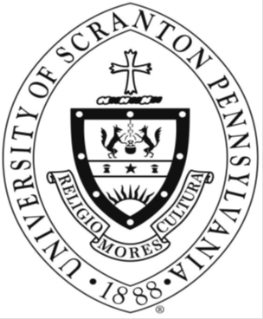 